Российская ФедерацияАдминистрация Трегубовского сельского поселенияЧудовского района Новгородской областиПОСТАНОВЛЕНИЕот  06.09.2017     № 88д.ТрегубовоОб утверждении Программы комплексногоразвития социальной  инфраструктурыТрегубовского   сельского поселения на 2018-2028 годыВ соответствии с Градостроительным кодексом Российской Федерации, Федеральным законом от 06 октября 2003г. № 131-ФЗ «Об общих принципах организации местного самоуправления в Российской Федерации», постановлением Правительства Российской Федерации от 01.10.2015 N 1050 "Об утверждении требований к программам комплексного развития социальной инфраструктуры поселений, городских округов"; Генеральным планом Трегубовского  сельского поселенияПОСТАНОВЛЯЮ:        1. Утвердить прилагаемую Программу комплексного развития социальной  инфраструктуры Трегубовского  сельского поселения  на 2018-2028 годы.       2. Опубликовать постановление в официальном бюллетене Трегубовского сельского поселения «МИГ Трегубово» и разместить на официальном сайте Администрации Трегубовского  сельского поселения в сети «Интернет».       3. Настоящее постановление вступает в силу с момента его официального обнародования.Глава поселения                                          С.Б.АлексеевУтвержденапостановлением Администрации Трегубовского сельского поселенияот 06.09.2017    № 88ПРОГРАММАКОМПЛЕКСНОГО РАЗВИТИЯ ОБЪЕКТОВ СОЦИАЛЬНОЙ ИНФРАСТРУКТУРЫ МЕСТНОГО ЗНАЧЕНИЯ МУНИЦИПАЛЬНОГО ОБРАЗОВАНИЯ  ТРЕГУБОВСКОЕ СЕЛЬСКОЕ  ПОСЕЛЕНИЕЧУДОВСКОГО  РАЙОНА НОВГОРОДСКОЙ ОБЛАСТИ НА 2018-2028 ГОДЫПАСПОРТ ПРОГРАММЫ1. Наименование программы:программа комплексного развития объектов социальной инфраструктуры местного значения муниципального образования Трегубовского  сельского поселения Чудовского района Новгородской области на 2018-2028 годы.	2. Основание для разработки программы:	Градостроительный кодекс Российской Федерации от 29.12.2004 N 190-ФЗ; Федеральный закон от 06.10.2003 N 131-ФЗ «Об общих принципах организации местного самоуправления в Российской Федерации»;постановление Правительства Российской Федерации от 01.10.2015 N 1050 "Об утверждении требований к программам комплексного развития социальной инфраструктуры поселений, городских округов";постановление Правительства РФ от 17.12.2012 N 1317 (ред. от 09.07.2016) «О мерах по реализации Указа Президента Российской Федерации от 28 апреля . N 607 "Об оценке эффективности деятельности органов местного самоуправления городских округов и муниципальных районов" и подпункта "и" пункта 2 Указа Президента Российской Федерации от 7 мая . N 601 "Об основных направлениях совершенствования системы государственного управления»;генеральный план поселения;местные нормативы градостроительного проектирования.	3. Наименование заказчика программы:администрация муниципального образования Трегубовского  сельского поселения Чудовского муниципального района Новгородской области.4. Местонахождение заказчика программы:174203, Новгородская область, Чудовский  р-н, д. Трегубово, ул.Школьная, дом 1 , пом.32	5.Наименование разработчика программы:	Администрация Трегубовского сельского поселения.	6. Местонахождение разработчика программы174203, Новгородская область, Чудовский  р-н, д. Трегубово, ул.Школьная, дом 1, пом.32            Е-mail: tregubovonov@mail.ru.	7. Цели и задачи программы:безопасность, качество и эффективность использования населением объектов социальной инфраструктуры поселения;доступность объектов социальной инфраструктуры поселения для населения поселения, в соответствии с нормативами градостроительного проектирования поселения;сбалансированное, перспективное развитие социальной инфраструктуры поселения в соответствии с установленными потребностями в объектах социальной инфраструктуры поселения;достижение расчетного уровня обеспеченности населения поселения услугами в областях физической культуры и массового спорта, культуры, в соответствии с нормативами градостроительного проектирования поселения;эффективность функционирования действующей социальной инфраструктуры.8.Целевые показатели (индикаторы) развития социальной инфраструктуры:для объектов социальной инфраструктуры в области культуры:	доля муниципальных учреждений культуры, здания которых находятся в аварийном состоянии или требуют капитального ремонта, в общем количестве муниципальных учреждений культуры уровень фактической обеспеченности учреждениями культуры от нормативной потребности, в том числе:клубами и учреждениями клубного типа, сельскими массовыми библиотеками на 1 тыс. чел. зоны обслуживания (из расчета 30-минутной доступности) для сельских поселении или их групп, тыс. чел.: св. 2 до 5, помещения для культурно-массовой работы с населением, досуга и любительской деятельности;повышение эффективности деятельности учреждений культуры в сельской местности;повышение уровня обеспеченности учреждениями культуры в сельской местности;для объектов социальной инфраструктуры в области физической культуры и массового спорта:уровень фактической обеспеченности учреждениями культуры от нормативной потребности, в том числе:помещениями для физкультурно-оздоровительных занятий в микрорайоне спортивными залами общего пользования;открытыми спортивными площадками;доля населения, систематически занимающегося физической культурой и спортом;доля обучающихся, систематически занимающихся физической культурой и спортом, в общей численности обучающихся;повышение эффективности деятельности учреждений физической культуры и спорта в сельской местности;повышение уровня обеспеченности учреждениями физической культуры и спорта в сельской местности.9.Укрупненное описание запланированных мероприятий (инвестиционных проектов) по проектированию, строительству, реконструкции объектов социальной инфраструктуры:для реализации поставленных целей и решения задач программы, достижения планируемых значений показателей и индикаторов предусмотрено выполнение следующих мероприятий:комплексные мероприятия (инвестиционные проекты) по проектированию, строительству и реконструкции объектов социальной инфраструктуры в области культуры и досуга, физической культуры и массового спорта;мероприятия капитальному ремонту объектов социальной инфраструктуры в области культуры и досуга (учреждений клубного типа);мероприятия по совершенствованию форм деятельности учреждений социальной инфраструктуры в сельской местности;мероприятия по укреплению материальной базы учреждений социальной инфраструктуры в сельской местности.Реализация мероприятий позволит повысить уровень безопасности, качества и эффективность использования населением объектов социальной инфраструктуры поселения.10.Сроки и этапы реализации программы:мероприятия программы охватывают период 2018 – 2028 годы. Мероприятия и целевые показатели (индикаторы), предусмотренные программой, рассчитаны на первые 5 лет с разбивкой по годам, а на последующий период (до окончания срока действия программы) - без разбивки по годам.11.Объемы и источники финансирования программыбюджетные ассигнования, предусмотренные в плановом периоде 2018-2028 годы, будут уточнены при формировании проектов бюджета поселения с учетом изменения ассигнований из бюджетов других уровней;объемы и источники финансирования ежегодно уточняются при формировании бюджета муниципального образования на соответствующий год.12. Ожидаемые результаты реализации программы:повышение доступности объектов социальной инфраструктуры поселения для населения поселения, в соответствии с нормативами градостроительного проектирования поселения;обеспечение сбалансированного, перспективного развития социальной инфраструктуры поселения в соответствии с установленными потребностями в объектах социальной инфраструктуры поселения;достижение расчетного уровня обеспеченности населения поселения услугами в областях физической культуры и массового спорта, культуры, в соответствии с нормативами градостроительного проектирования поселения;обеспечение эффективности функционирования действующей социальной инфраструктуры.Общие положенияСостав и содержание программы комплексного развития объектов социальной инфраструктуры местного значения муниципального образования Трегубовского  сельского поселения Чудовского  района Новгородской области на период 2018-2028 годы, (далее соответственно - социальной инфраструктура, Программа) определены постановлением Правительства Российской Федерации от 01.10.2015 N 1050 "Об утверждении требований к программам комплексного развития социальной инфраструктуры поселений, городских округов".Программа устанавливает перечень мероприятий (инвестиционных проектов) по проектированию, строительству, реконструкции объектов социальной инфраструктуры поселения, которые предусмотрены государственными и муниципальными программами, стратегией социально-экономического развития муниципального образования и планом мероприятий по реализации стратегии социально-экономического развития муниципального образования (при наличии данных стратегии и плана), планом и программой комплексного социально-экономического развития поселения, инвестиционными программами субъектов естественных монополий, договорами о развитии застроенных территорий, договорами о комплексном освоении территорий, иными инвестиционными программами и договорами, предусматривающими обязательства застройщиков по завершению в установленные сроки мероприятий по проектированию, строительству, реконструкции объектов социальной инфраструктуры. Программа комплексного развития социальной инфраструктуры поселения разработана на основании утвержденного генерального плана поселения, и обеспечивает сбалансированное, перспективное развитие социальной инфраструктуры поселения, городского округа в соответствии с потребностями в строительстве объектов социальной инфраструктуры местного значения.В период разработки Программы отсутствуют сведения о планируемом развитии объектов социальной инфраструктуры регионального и федерального значения, таким образом перечень мероприятий (инвестиционных проектов) по проектированию, строительству, реконструкции объектов социальной инфраструктуры не учитывает такие мероприятия.Программа обеспечивает:а) безопасность, качество и эффективность использования населением объектов социальной инфраструктуры поселения;б) доступность объектов социальной инфраструктуры поселения для населения поселения, в соответствии с нормативами градостроительного проектирования поселения;в) сбалансированное, перспективное развитие социальной инфраструктуры поселения в соответствии с установленными потребностями в объектах социальной инфраструктуры поселения;г) достижение расчетного уровня обеспеченности населения поселения услугами в областях физической культуры и массового спорта, культуры, в соответствии с нормативами градостроительного проектирования поселения;д) эффективность функционирования действующей социальной инфраструктуры.Программа разработана на срок 10 лет и не более чем на срок действия генерального плана поселения.Мероприятия и целевые показатели (индикаторы), предусмотренные программой, указаны на первые 5 лет с разбивкой по годам, а на последующий период (до окончания срока действия программы) - без разбивки по годам. Характеристика существующего состояния социальной инфраструктурыОписание социально-экономического состояния поселения, сведения о градостроительной деятельности на территории поселенияПоказатели за последние 5 лет, характеризующие состояние экономики и социальной сферы муниципального образования представлены по сведениям из официальной базы данных показателей муниципальных образований «ПОКАЗАТЕЛИ, ХАРАКТЕРИЗУЮЩИЕ СОСТОЯНИЕ ЭКОНОМИКИ И СОЦИАЛЬНОЙ СФЕРЫ МУНИЦИПАЛЬНОГО ОБРАЗОВАНИЯ» Чудовского  муниципального района Трегубовское сельское  поселение (за 2012, 2013, 2014, 2015, 2016 годы)»  Федеральной службы государственной статистики (Росстат) и представлены ниже в таблицах.Бытовое обслуживание населенияБытовое обслуживание населенияРозничная торговля и общественное питаниеРозничная торговля и общественное питаниеСпортСпортТерриторияТерриторияКоммунальная сфераКоммунальная сфераСоциальная поддержка населенияМестный бюджетТаблица 1Финансовая обеспеченностьОрганизация отдыха, развлечений и культурыОрганизация отдыха, развлечений и культуры Социальное обслуживание населенияСоциальное обслуживание населения Организация охраны общественного порядкаОрганизация охраны общественного порядка ЗдравоохранениеЗдравоохранение ОбразованиеОбразованиеСтроительство жильяСтроительство жилья Коммунальная сфераКоммунальная сфера Муниципальные услугиМуниципальные услугиТехнико-экономические параметры существующих объектов социальной инфраструктуры поселения, сложившийся уровень обеспеченности населения поселения услугами в области физической культуры и массового спорта, культурыВиды объектов социальной инфраструктуры поселенияК объектам социальной инфраструктуры поселения относятся объекты местного значения поселения, которые вытекают из состава полномочий органов местного самоуправления, которые в соответствии с Федеральным законом от 6 октября 2003 года N 131-ФЗ "Об общих принципах организации местного самоуправления в Российской Федерации" и могут находиться в собственности поселения, в том числе в части создания и учёта объектов местного значения в различных областях (видах деятельности), при этом количество планируемых объектов местного значения в общем случае, должно определяться на основании местных нормативов градостроительного проектирования.Общий перечень основных видов объектов социальной инфраструктуры местного значения с учетом полномочий поселения Сведения о существующих объектах социальной инфраструктуры местного значения в области культурыНа территории муниципального образования существуют следующие виды объектов социальной инфраструктуры местного значения- сельские дома культуры.Адрес: д. Селищи, ул.Школьная, д.8.Адрес: д. Спасская Полисть, ул. Барсукова, д.53.Адрес: д.Трегубово, ул.Ленинградская, д.32Муниципальное бюджетное учреждение культуры «Межпоселенческое социально-культурное объединение «Светоч»», в составе которого находятся сельские Дома культуры.Для организации досуга и занятости населения при учреждениях культуры проводятся различные мероприятия для всех слоёв населения. Большая работа ведётся по сохранению русских традиций и    ремёсел, поддержке мастеров народного творчества, развитию традиционной народной культуры, передаче навыков мастерства молодому поколению, развитию творчества и досуга, привитию интереса к культурному наследию края. В сельских ДК проводятся праздники народного календаря (Рождественские, святочные гуляния, Масленица, Пасха, Троица, Покрова), организовано проведение мастер-классов по различным видам творчества (шитье , вязание, изготовление тряпичной куклы, роспись по дереву).Муниципальное бюджетное учреждение культуры «Межпоселенческая централизованная библиотечная система  Чудовского  района».Библиотечную деятельность в поселении осуществляют 3 библиотеки.Основное направление деятельности-  библиотечное, информационное и справочно-библиографическое обслуживание населения поселения; Адрес: д. Селищи, ул. Школьная , д.8Адрес: д.Спасская Полисть, ул.Барсукова д.53Адрес: д.Трегубово ул. Ленинградская д.32.Сведения о существующих объектах социальной инфраструктуры местного значения в области образованияСведения об общеобразовательных школахСистема образования Трегубовского сельского поселения включает в себя 1 общеобразовательную школу  и 1 дошкольное учреждение.Свидетельством высокого уровня образования в поселении является стабильно высокий процент выпускников  школ, поступающих в высшие учебные заведения страны. Сведения о дошкольных образовательных учрежденияхСведения о существующих объектах социальной инфраструктуры в области здравоохраненияМедицинская помощь населению, фельдшерско-акушерские пункты. На территории поселения расположены следующие объекты:Селищенский  ФАП, 174207, Новгородская область, д.Селищи,  ул.Школьная, д.2. тел. 43-423 Трегубовский ФАП, 174203 Новгородская область, д.Трегубово, ул.Школьная, д.5, пом.60        Тел. 43-217Сведения о существующих объектах социальной инфраструктуры регионального значенияНа территории муниципального образования отсутствуют объекты социальной инфраструктуры регионального  значения.Сведения о существующих объектах социальной инфраструктуры федерального значенияНа территории муниципального образования отсутствуют объекты социальной инфраструктуры федерального значения.Сведения о существующих объектах социальной инфраструктуры местного значения в области физической культуры и массового спортаВ поселении 5 спортивных сооружения, из них: 2 плоскостных спортивные.Обеспеченность населения спортивными объектами не соответствует социальным нормативам, что является одной из причин, не позволяющих в полной мере успешно осуществлять задачу оздоровления населения. Обеспеченность населения спортивными сооружениями составляет: по плоскостным сооружениям —76,43 % (по области 90,7%), от утвержденного распоряжением Правительства Российской Федерации от 19 октября 1999 г. N 1683-р социального норматива.Существующая материально-техническая база физической культуры и спорта является отсталой в техническом отношении. Большинство сооружений оснащено старым оборудованием и не имеет необходимых площадей для организации работы с сельским населением.Уровень вовлеченности в занятия физической культурой и спортом всех слоев населения недостаточен и составляет около 15,68 % (по области18,33%) тогда как в экономически развитых странах мира этот показатель достигает 30-40%. Поэтому расширение материальной базы физкультуры и спорта является одной из важных задач перспективного развития поселения.Сложившийся уровень обеспеченности населения поселения услугами в области физической культуры и массового спорта, культурыСложившийся уровень обеспеченности населения поселения услугами в области физической культуры и массового спорта, культуры оценивается как удовлетворительный.Согласно информации из действующей редакции генерального плана, с учетом складывающейся в Чудовском муниципальном районе ситуации и прогнозируемом постепенном развитии Новгородской области и страны в целом на расчетный срок, за основу принят сценарий развития, при котором прогнозируемая численность населения на расчетный срок (2033 год) по Трегубовскому  сельскому поселению принята на уровне 1 тысяча человек. Постепенный рост численности населения прогнозируется на конец 1 очереди, т.е. с 2020 года.Прогноз объема планируемого жилищного строительства в соответствии с выданными разрешениями на строительствоСуществующий объем жилищного строительства в соответствии с выданными разрешениями на строительство представлен в таблице.Сведения о выданных разрешениях на строительствоПрогноз объема планируемого жилищного строительства в соответствии с выданными разрешениями на строительство сформирован на основе экспертных оценок и не будет составлять более 10 разрешений на строительство в год, что при средней площади строительства индивидуального жилого дома 60 м2 составит 600 м2. При этом следует учитывать, что в соответствии с действующим законодательством о градостроительной деятельности, разрешение на строительство индивидуального жилого выдается сроком на 10 лет, тем самым ввод объектов в эксплуатацию может быть осуществлен не равномерно.Прогноз выбытия из эксплуатации объектов социальной инфраструктуры в области физической культуры и массового спорта, культурыК 2028 году из эксплуатации выводить объекты социальной инфраструктуры в области физической культуры и массового спорта, культуры не планируется.В целях недопущения выбытия из эксплуатации объектов социальной инфраструктуры в области физической культуры и массового спорта, культуры требуется предусмотреть комплекс мероприятий по капитальному ремонту (реконструкции) данных объектов или строительства новых.Перечень мероприятий (инвестиционных проектов) по проектированию, строительству и реконструкции объектов социальной инфраструктуры поселенияПеречень мероприятий (инвестиционных проектов) по проектированию, строительству и реконструкции объектов социальной инфраструктуры поселения (сгруппированные по видам объектов социальной инфраструктуры) с указанием наименования, местоположения, технико-экономических параметров (вид, назначение, мощность (пропускная способность), площадь, категория и др.), сроков реализации в плановом периоде (с разбивкой по годам), ответственных исполнителей представлены в Приложении 1 «Очередность реализации мероприятий (инвестиционных проектов) по проектированию, строительству, реконструкции объектов социальной инфраструктуры в плановом периоде (с разбивкой по годам)».Перечень мероприятий развития социальной инфраструктуры поселения учитывает планируемые мероприятия по проектированию, строительству и реконструкции объектов социальной инфраструктуры федерального значения, регионального значения, местного значения муниципальных районов, а также мероприятий, реализация которых предусмотрена по иным основаниям за счет внебюджетных источников.Мероприятия по развитию социальной инфраструктуры в области культурыМероприятия (инвестиционные проекты) по проектированию, строительству и реконструкции объектов социальной инфраструктуры в области культуры представлены в таблице.Иные мероприятия по развитию социальной инфраструктуры в области культуры представлены в таблице.Перечень мероприятий (инвестиционных проектов) по проектированию, строительству, реконструкции объектов социальной инфраструктуры, которые предусмотрены программами, планами, инвестиционными программами, договорамиМероприятия, предусмотренные государственными программамиНа период разработки проекта Программы в муниципальном образовании отсутствуют действующие государственные программы по проектированию, строительству, реконструкции объектов социальной инфраструктуры, в связи с чем отсутствуют мероприятия по проектированию, строительству, реконструкции объектов социальной инфраструктуры необходимые к учету в Программе.Мероприятия, предусмотренные стратегией социально-экономического развития муниципального образования и планом мероприятий по реализации стратегии социально-экономического развития муниципального образованияНа период разработки проекта Программы стратегией социально-экономического развития муниципального образования и планом мероприятий по реализации стратегии социально-экономического развития муниципального образования не предусмотрены мероприятия по проектированию, строительству, реконструкции объектов социальной инфраструктуры, в связи с чем, в Программе, такие мероприятия не учитываются.Мероприятия, предусмотренные планом и программой комплексного социально-экономического развития муниципального образованияНа период разработки проекта Программы установлены отсутствуют мероприятия  по проектированию, строительству, реконструкции объектов социальной инфраструктуры, предусмотренные Программой комплексного социально-экономического развития поселения.Мероприятия, предусмотренные инвестиционными программами субъектов естественных монополийНа период разработки проекта Программы мероприятия по проектированию, строительству, реконструкции объектов социальной инфраструктуры, предусмотренные инвестиционными программами субъектов естественных монополий, - отсутствуют, в связи с чем, в Программе, такие мероприятия не учитываются.Мероприятия, предусмотренные договорами о комплексном освоении территорий или о развитии застроенных территорийНа период разработки проекта Программы на территории муниципального образования отсутствуют заключенные договоры о комплексном освоении территорий или о развитии застроенных территорий, в связи с чем отсутствуют мероприятия по проектированию, строительству, реконструкции объектов социальной инфраструктуры необходимые к учету в Программе.Оценка объемов и источников финансирования мероприятий (инвестиционных проектов) по проектированию, строительству и реконструкции объектов социальной инфраструктуры поселенияОценка объемов и источников финансирования мероприятий (инвестиционных проектов) по проектированию, строительству, реконструкции объектов социальной инфраструктуры включает укрупненную оценку необходимых инвестиций с разбивкой по видам объектов социальной инфраструктуры поселения, целям и задачам программы, источникам финансирования, включая средства бюджетов всех уровней и внебюджетные средства (далее - укрупненная оценка объемов и источников финансирования мероприятий (инвестиционных проектов).Целевые индикаторы ПрограммыЦелевые индикаторы Программы, включают технико-экономические, финансовые и социально-экономические показатели развития социальной инфраструктуры.Перечень целевых индикаторы Программы сформирован с учетом Постановления Правительства РФ от 17.12.2012 N 1317 (ред. от 09.07.2016) «О мерах по реализации Указа Президента Российской Федерации от 28 апреля 2008 г. N 607 "Об оценке эффективности деятельности органов местного самоуправления городских округов и муниципальных районов" и подпункта "и" пункта 2 Указа Президента Российской Федерации от 7 мая 2012 г. N 601 "Об основных направлениях совершенствования системы государственного управления».Базовые и планируемые значения целевых индикаторы Программы представлены в таблице.Примечание: Нормы расчета уровня фактической обеспеченности объектами принято согласно Приложению Ж (рекомендуемое) Свода правил СП 42.13330.2011 "СНиП 2.07.01-89*. Градостроительство. Планировка и застройка городских и сельских поселений". Актуализированная редакция СНиП 2.07.01-89* (утв. приказом Министерства регионального развития РФ от 28 декабря 2010 г. N 820) Соответствие целевых индикаторов Программы мероприятиям и видам объектов социальной инфраструктуры в области культурыСоответствие целевых индикаторов Программы мероприятиям и видам объектов социальной инфраструктуры в области культуры представлены в таблице.Оценка эффективности мероприятий, включенных в Программу, в том числе с точки зрения достижения расчетного уровня обеспеченности населения поселения услугами в области физической культуры и массового спорта, культуры, в соответствии с нормативами градостроительного проектирования поселенияОценка социально-экономической эффективности мероприятийОценка социально-экономической эффективности Программы необходима для обозначения соотношения социальных результатов/эффектов и стоимости затраченных ресурсов.В настоящее время на федеральном уровне отсутствуют единые методологические подходы к оценке социально-экономической эффективности государственных и муниципальных программ.Под социально-экономической эффективностью социально-значимых программ понимается соотношение стоимости социальных результатов/эффектов, в том числе допускающих возможность измерения в стоимостных показателях, и стоимости затрат на осуществление данных инициатив.С учетом принятием в Программе показателей социально-экономических результатов/эффектов Программы которые невозможно измерить в стоимостных показателях эффективность реализации Программы определяется через степень достижения запланированных результатов.Учёт социально-экономического эффекта, полученного в результате выполнения программы, необходим для измерения реальной эффективности оказанных услуг — как социальной, так и социально-экономической.В настоящей Программе термин «социально-экономическая эффективность» понимается как степень достижения запланированных результатов Программы, т.е. как «эффективность деятельности по реализации программы».Степень достижения запланированных результатов предполагается оценивать посредством сопоставления фактически достигнутых значений индикаторов с их плановыми значениями.Оценка эффективности реализации программы определяется по формуле: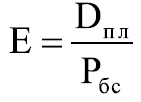  где:E — показатель социально-экономической эффективности реализации про-граммы;Dпл — оценка достижения запланированных значений показателей;Pбс — оценка полноты использования выделенных на реализацию программы средств.Оценка социально-экономической эффективности мероприятий осуществляется ежегодно путем формирования отчета о достижении показателей эффективности в срок до 15 января года, следующего за отчетным.Максимальное ожидаемое значение эффективности реализации программы равно 1.Заказчик Программы с учетом выделяемых на реализацию программы финансовых средств ежегодно уточняет целевые показатели и затраты по программным мероприятиям.В случае несоответствия результатов выполнения Программы целям и задачам, а также невыполнения показателей результативности, утвержденной Программой, Заказчик готовит предложения о корректировке сроков реализации Программы и перечня программных мероприятий, путем внесения изменений в Программу.Оценка соответствия нормативам градостроительного проектированияНормативы градостроительного проектирования поселения, устанавливают совокупность расчетных показателей минимально допустимого уровня обеспеченности объектами местного значения поселения, относящимися к областям, указанным в пункте 1 части 5 статьи 23 Градостроительного кодекса Российской Федерации, в том числе и к объектам социальной инфраструктуры.Предлагаемый к реализации вариант развития социальной инфраструктуры подлежит учету при подготовке и внесению изменений в местные нормативы градостроительного проектирования поселения в части минимально допустимого уровня обеспеченности объектами социальной инфраструктуры населения поселения и максимально допустимого уровня территориальной доступности таких объектов для населения поселения.Согласно местным нормативам градостроительного проектирования поселения:1) для объектов в области культуры и досуга, относящихся к объектам местного значения поселения, устанавливаются следующие значения расчетных показателей:а) расчетные показатели минимально допустимого уровня обеспеченности населения поселения:- дом культуры и творчества или объект аналогичный такому функциональному назначению: обеспеченность не менее одного объекта на территорию поселения;- здание библиотеки или объект аналогичный такому функциональному назначению: обеспеченность не менее одного объекта на территорию поселения;б) расчетные показатели максимально допустимого уровня территориальной доступности таких объектов для населения поселения:- дом культуры и творчества или объект аналогичный такому функциональному назначению: пешеходно-транспортная доступность не более 30 мин.;- здание библиотеки или объект аналогичный такому функциональному назначению: пешеходно-транспортная доступность не более 30 мин.2) для объектов в области физической   культуры   и   массового   спорта, относящихся к объектам местного значения поселения, устанавливаются следующие значения расчетных показателей:а) расчетные показатели минимально допустимого уровня обеспеченности населения поселения:- открытая спортивная площадка с искусственным покрытием или аналогичный объект: обеспеченность не менее одного объекта на территорию поселения;б) расчетные показатели максимально допустимого уровня территориальной доступности таких объектов для населения поселения:- открытая спортивная площадка с искусственным покрытием или аналогичный объект: пешеходно-транспортная доступность не более 30 мин.	Мероприятия по развитию социальной инфраструктуры в Программе соответствуют нормативам градостроительного проектирования поселения.Предложения по совершенствованию нормативно-правового и информационного обеспечения развития социальной инфраструктуры, направленные на достижение целевых показателей ПрограммыДля обеспечения возможности реализации предлагаемых в составе программы мероприятий (инвестиционных проектов) не требуется внесение дополнительных предложений по институциональным преобразованиям, совершенствованию правового и информационного обеспечения деятельности в сфере проектирования, строительства, реконструкции объектов социальной инфраструктуры на территории поселения.ПоказателиЕд. измерения20122013201420152016Число объектов бытового обслуживания населения, оказывающих услугивсегоединицабани, душевые и сауныединицаЕдиновременная вместимость бань, душевых и саунместо000ПоказателиЕд. измерения20122013201420152016Количество объектов розничной торговли и общественного питаниямагазиныединица131313магазиныметр квадратный533,3533,3533,3ПоказателиЕд. измерения20122013201420152016спортивные сооружения - всегоединица555плоскостные спортивные сооруженияединица222ПоказателиЕд. измерения20122013201420152016Общая площадь земель муниципального образованиягектар696416964169641Протяженность автодорог общего пользования местного значения, находящихся в собственности муниципального образования (на конец года)всегокилометр18,0418,0418,04с твердым покрытиемкилометр3,63,63,6Всегоединица18,0418,0418,04Общая протяженность улиц, проездов, набережных на конец годакилометр18,0418,0418,04Общая протяженность освещенных частей улиц, проездов, набережных на конец годакилометр18,0418,0418,04ПоказателиЕд. измерения20122013201420152016Количество негазифицированных населенных пунктовединица151515Число источников теплоснабженияединица000Одиночное протяжение уличной водопроводной сети метр470847084708Одиночное протяжение уличной водопроводной сети, нуждающейся в замене метр---Заменено уличной водопроводной сетиметр---Общая площадь жилых помещенийтысяча квадратных метров122,1122,1122,1Число проживающих в ветхих жилых домахчеловекЧисло проживающих в аварийных жилых домах (по 2014 год вкл.)человек616161Переселено из ветхих и аварийных жилых домов за отчетный год (по 2014 год вкл.)человек---ПоказателиЕд. измерения20122013201420152016Число семей, получавших субсидии на оплату жилого помещения и коммунальных услуг за отчетный периодянварь-декабрьединица3показатель2014 (факт)2015(факт)2016(факт)2014 (факт)2015(факт)2015(факт)2016(факт)тыс. руб.тыс. руб.тыс. руб.доля соответствующей статьи расходов (доходов) в общей сумме доходов (расходов) поселения, в %доля соответствующей статьи расходов (доходов) в общей сумме доходов (расходов) поселения, в %доля соответствующей статьи расходов (доходов) в общей сумме доходов (расходов) поселения, в %доля соответствующей статьи расходов (доходов) в общей сумме доходов (расходов) поселения, в %доходы бюджета поселения (всего)10969,18397,48119,8----в том числе:налоговые доходы2836,23300,93698,725,825,839,345,6неналоговые доходы2243,3705,6413,220,520,58,45,1расходы бюджета поселения (всего)10320,27505,88793,8----в том числе: расходы на содержание органов местного самоуправления поселения4246,93834,73473,441,141,151,139,5ПоказателиЕд. измерения20122013201420152016Число организаций культурно-досугового типаединица-----Число обособленных подразделений (филиалов) организаций культурно-досугового типаединица--333Численность работников организаций культурно-досугового типа с учетом обособленных подразделений (филиалов)человек---77Число библиотекединица-----Число обособленных подразделений (филиалов) библиотекединица33333Численность работников библиотек с учетом обособленных подразделений (филиалов)человек33333ПоказателиЕд. измерения20122013201420152016Число центров социального обслуживания граждан пожилого возраста и инвалидовединица-----Численность лиц, обслуженных отделениями социального обслуживания на дому граждан пожилого возраста и инвалидовчеловек-----ПоказателиЕд. измерения20122013201420152016Число муниципальных органов охраны общественного порядкаединица-----Численность работников в муниципальных органах охраны общественного порядкачеловек-----Число добровольных формирований населения по охране общественного порядкаединица---11Численность участников в добровольных формированиях населения по охране общественного порядкачеловек---66ПоказателиЕд. измерения20122013201420152016Число лечебно-профилактических организаций - всегоединица-----ПоказателиЕд. измерения20122013201420152016Число общеобразовательных организаций на начало учебного годаединица11111Число структурных подразделений (филиалов) общеобразовательных организацийединицаЧисленность обучающихся общеобразовательных организаций с учетом обособленных подразделений (филиалов)человек1079399Численность обучающихся вечерних (сменных) общеобразовательных организаций с учетом структурных подразделений (филиалов)человек-----ПоказателиЕд. измерения20122013201420152016Введено в действие жилых домов на территории муниципального образованияквадратный метр общей площади2526,83098814Введено в действие индивидуальных жилых домов на территории муниципального образованияквадратный метр общей площади2526,83098814Число семей, состоящих на учете в качестве нуждающихся в жилых помещениях на конец года (с 2008 г.)999ВсегоединицаПоказателиЕд. измерения20122013201420152016Количество негазифицированных населенных пунктовединица151515Число источников теплоснабженияединица222Одиночное протяжение уличной водопроводной сети метр470847084708Одиночное протяжение уличной водопроводной сети, нуждающейся в замене метр000Заменено уличной водопроводной сетиметр000Общая площадь жилых помещенийтысяча квадратных метров122,1122,1122,1Число проживающих в ветхих жилых домахчеловек---Число проживающих в аварийных жилых домах (по 2014 год вкл.)человек616161Переселено из ветхих и аварийных жилых домов за отчетный год (по 2014 год вкл.)человек---ПоказателиЕд. измерения20122013201420152016Число заявителей-граждан, обратившихся за получением муниципальных услугчеловек950900846Число заявителей-граждан, обратившихся за получением государственных услуг, предоставляемых органом местного самоуправления при осуществлении отдельных государственных полномочий, переданных федеральными законами и законами субъектов Российской Федерациичеловек605750Краткое содержание полномочий(№ пункта)Основные объекты капитального строительства, необходимые для исполнения полномочийСтатья 14 Вопросы местного значения поселения Федерального закона №131-ФЗСтатья 14 Вопросы местного значения поселения Федерального закона №131-ФЗСтатья 14 Вопросы местного значения поселения Федерального закона №131-ФЗ11) организация библиотечного обслуживания населения, комплектование и обеспечение сохранности библиотечных фондов библиотек поселения;Здание библиотеки и пр.12) создание условий для организации досуга и обеспечения жителей поселения услугами организаций культуры;Дома культуры и пр.МАОУ «СОШ» д.Трегубово  основная общеобразовательная школа д.Трегубово174203 Новгородская область, Чудовский  район, д.Трегубово, ул.Школьная, д.6т. 43-233Муниципальное бюджетное дошкольное образовательное  учреждение (МБДОУ) «Детский сад»Трегубово»174203 Новгородская область Чудовский  район, д. Трегубово,  ул. Школьная, д.7 , т. 43-219Наименования показателяСтруктура половозрастного состава населения в %трудоспособное население29,4%    детей дошкольного возраста5детей школьного возраста10пенсионеры23%  ПоказателиЕд. изм.20122013201420152016Введено в действие индивидуальных жилых домов на территории муниципального образованияквадратный метр общей площади2159,03098814Число семей, состоящих на учете в качестве нуждающихся в жилых помещениях на конец года (с 2008 г.)999Всегоединица9семьи инвалидов Великой Отечественной войны, погибших военнослужащих и семей, приравненных к нимединица---семьи ветеранов боевых действийединица---семьи погибших (умерших) инвалидов войны, участников Великой Отечественной войны и ветеранов боевых действийединица---семьи инвалидов и семей, имеющих детей-инвалидовединица222многодетные семьиединица111молодые семьиединицамолодые семьи, проживающие в сельской местностиединица---семьи вынужденных переселенцевединица---семьи проживающие в ветхом и аварийном жилфондеединица---семьи проживающие в сельской местностиединица-Число семей, получивших жилые помещения и улучшивших жилищные условия в отчетном году (с 2008 г.)-1-Всегоединица-1-семьи инвалидов Великой Отечественной войны, погибших военнослужащих и семей, приравненных к нимединица---семьи участников Великой Отечественной войныединица---семьи ветеранов боевых действийединица---семьи погибших (умерших) инвалидов войны, участников Великой Отечественной войны и ветеранов боевых действийединица---молодые семьиединица---молодые семьи, проживающие в сельской местностиединица---семьи проживающие в сельской местностиединица---ПоказателиЕд. измерения20122013201420152016Количество выданных разрешений на строительствоединицаКоличество выданных разрешений на ввод объектов в эксплуатациюединица№ 
п/пНазначение объекта 
регионального значенияНаименование объектаНаименование объектаКраткая 
характеристика объектаМестоположение 
планируемого 
объектаЗоны с 
особыми условиями использо-вания территории12334561.Объекты образования, здравоохранения, социального обслуживания отдельных категорий граждан, физической культуры и спорта, I этап до 2028 годаОбъекты образования, здравоохранения, социального обслуживания отдельных категорий граждан, физической культуры и спорта, I этап до 2028 годаОбъекты образования, здравоохранения, социального обслуживания отдельных категорий граждан, физической культуры и спорта, I этап до 2028 годаОбъекты образования, здравоохранения, социального обслуживания отдельных категорий граждан, физической культуры и спорта, I этап до 2028 годаОбъекты образования, здравоохранения, социального обслуживания отдельных категорий граждан, физической культуры и спорта, I этап до 2028 годаОбъекты образования, здравоохранения, социального обслуживания отдельных категорий граждан, физической культуры и спорта, I этап до 2028 года1.1.Объекты здравоохраненияОбъекты здравоохраненияОбъекты здравоохраненияОбъекты здравоохраненияОбъекты здравоохраненияОбъекты здравоохранения1.1.1Объект капитального строительства в области здравоохранения Объект капитального строительства в области здравоохранения строительство зданий фельдшерско-акушерских пунктовопределяется проектной 
документациейЧудовский
район, д.Трегубово-1.2.Объекты социального обслуживания отдельных категорий гражданОбъекты социального обслуживания отдельных категорий гражданОбъекты социального обслуживания отдельных категорий гражданОбъекты социального обслуживания отдельных категорий гражданОбъекты социального обслуживания отдельных категорий гражданОбъекты социального обслуживания отдельных категорий граждан1.4.Объекты культурыОбъекты культурыОбъекты культурыОбъекты культурыОбъекты культурыОбъекты культуры1.4.1.Объект капитального строительства в области культурыстроительство здания 
дома культуры строительство здания 
дома культуры определяется проектной 
документациейЧудовский 
район, д.Трегубово-Наименование мероприятийОтветственный исполнительОбеспечение совершенствования форм деятельности учреждений культуры в сельской местностиАдминистрация муниципального образованияУкрепление материальной базы учреждений культуры в сельской местностиАдминистрация муниципального образованияНаименование целевого индикатораЕд. изм.Базовое  значение показателей по состоянию на 2018 г.Планируемое значение показателей к 2028 г.объекты социальной инфраструктуры в области культурыобъекты социальной инфраструктуры в области культурыобъекты социальной инфраструктуры в области культурыобъекты социальной инфраструктуры в области культурыобъекты социальной инфраструктуры в области культурыДоля муниципальных учреждений культуры, здания которых находятся в аварийном состоянии или требуют капитального ремонта, в общем количестве муниципальных учреждений культуры %10050Уровень фактической обеспеченности учреждениями культуры от нормативной потребности, в том числе:%50100клубами и учреждениями клубного типамест на 1 тыс. чел.501120Помещения для культурно-массовой работы с населением, досуга и любительской деятельностим2 площади пола на 1 тыс. чел.50840Повышение эффективности деятельностиучреждений культуры в сельской местности%50100Повышение уровня обеспеченности учреждениями культуры в сельской местности%30100объекты социальной инфраструктуры в области физической культуры и спортаобъекты социальной инфраструктуры в области физической культуры и спортаобъекты социальной инфраструктуры в области физической культуры и спортаобъекты социальной инфраструктуры в области физической культуры и спортаобъекты социальной инфраструктуры в области физической культуры и спортаУровень фактической обеспеченности учреждениями культуры от нормативной потребности, в том числе:%0100открытыми спортивными площадкамим2 на 1 тыс. чел.02000Повышение эффективности деятельностиучреждений физической культуры и спорта в сельской местности%30100Повышение уровня обеспеченности учреждениями физической культуры и спорта в сельской местности%30100№ 
п/пНазначение объекта 
регионального значенияНаименование объектаКраткая 
характеристика объектаМестоположение 
планируемого 
объектаЗоны с 
особыми условиями использо-вания территории1234561.Объекты образования, здравоохранения, социального обслуживания отдельных категорий граждан, физической культуры и спорта, I этап до 2022 годаОбъекты образования, здравоохранения, социального обслуживания отдельных категорий граждан, физической культуры и спорта, I этап до 2022 годаОбъекты образования, здравоохранения, социального обслуживания отдельных категорий граждан, физической культуры и спорта, I этап до 2022 годаОбъекты образования, здравоохранения, социального обслуживания отдельных категорий граждан, физической культуры и спорта, I этап до 2022 годаОбъекты образования, здравоохранения, социального обслуживания отдельных категорий граждан, физической культуры и спорта, I этап до 2022 года1.1.Объекты здравоохраненияОбъекты здравоохраненияОбъекты здравоохраненияОбъекты здравоохраненияОбъекты здравоохраненияОбъект капитального строительства в области здравоохранения строительство здания фельдшерско-акушерского пунктаопределяется проектной 
документациейЧудовский
район, д.Трегубово-1.3.Объекты культурыОбъекты культурыОбъекты культурыОбъекты культурыОбъекты культурыОбъект капитального строительства в области культурыстроительство здания 
дома культуры определяется проектной 
документациейЧудовский 
район, д.Трегубово-